ガイドブック様式１．出場者プロフィール２．海洋ロボット概要ワークショップ用の資料を縮小して張り付けて下さい。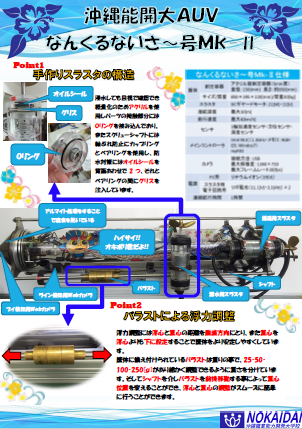 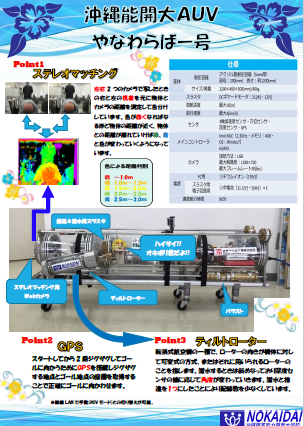 所　　属チーム名代 表 者メンバー名　　称参加部門仕　　様概　　要